AGENDA FINALGirdwood Trails CommitteeRegular Monthly Meeting -- Tuesday, December 4, 2018Girdwood Community Room 7PMCall to Order Approval of December 4, 2018 Agenda
Approval of November 6, 2018 MinutesAnnouncements:GBOS Seat C is up for election in the Anchorage Municipal Election in April, 2019.  Contact the Municipal Clerk’s Office at: wwmasmc@muni.org for information on how to file and filing deadline.Introduction of Guests/PresentationsOld Business:Trails Issues:Review of matrix for new trails proposed for Girdwood Trails Management Plan 2019 updateTrails Projects:Current: California Creek Bridge re-build2019 Trail work plan items to be added to the list to be presented in JanuaryFuture Trail goals to be added to the list to be presented in JanuaryCurrent trail maintenance needsWinter Grooming Update/TrainingOther Trails IssuesTrail access from Airport propertyFinancial Report (Diana Livingston)Grants Status report:  KMTA grant status ($17,000 bridge construction grant)RTP Grant status (2018 and 2019)Updates GNSCGMBADecember LUC/GBOS Meeting RepresentativeNew Business:Girdwild proposal for protecting a wild/primitive space in Girdwood
Other Business:
GTC Officer Elections Jan 8, 2019Next Meeting:  Tuesday, January 8, 2019 in the Girdwood Community Room at 7:00 pmGirdwood Trails Committee Agendas and minutes are available on line: http://www.muni.org/gbos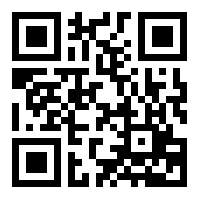 